								 926 West Market St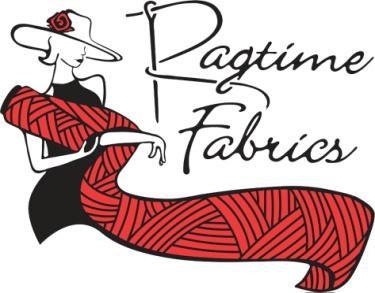                                      					Harrisonburg, VA  22801                  						540-434-5663			          	            			www.ragtimefabrics.com			         				We are on Facebook and PinterestKids Camp/ Class, Teen Camp/Class Personal Information and Release FormDate__________________________Student Name____________________________________________ Likes to be Called_______________Parent/ Guardian_______________________________________________________________________Person/ Number to be reached during Class_____________________________________________________2nd Emergency Contact / Number_____________________________________________________________School Attending and Grade/ School Year_________________________________________________________Date of Birth_________________________ Male   Female   /      Right Handed    Left HandedAny Food Allergies/ Intolerances____________________________________________________________________________________________________________________________________________________________________________________Does your child have any learning disabilities, physical limits, attention deficits, or emotional conditions?____________________________________________________________________________________________________________________________________________________________________________________Address_______________________________________    E-Mail______________________________________	_______________________________________		______________________________________	_______________________________________		______________________________________________ Photo Release (please initial)I grant Ragtime Fabrics, LLC permission to photograph my child and use his/ her image both in digital and print media. Ragtime intends to use any images for promotion and advertising of their business and services.  Any other use is not intended.  Occasionally the Daily News Record will take photos of camps.  They require use of child’s full name with photo to put in newspaper. ________Assumption of Risk (please initial) I recognize that sewing involves certain inherent risks, such as working with fast-moving, electric-powered machines and using sharp needles, often moving at high speed. I agree to assume and accept full responsibility for the inherent risks identified, and those inherent risks not specifically identified.________Body Measurements (please initial)I understand that the sewing of clothing requires taking body measurements in order to achieve correct fit and finish.  Taking these body measurements involves physical contact with the student by the instructor. Measurements can and will be taken over regular clothing unless a more precise fit is desired.  In that case, we ask your child to wear a leotard or other appropriate tight fitting shorts and top to provide accurate, precise measurements.  Restrooms are available for changing and if requested, measurements will be taken in a private location of the store with at least 2 adults present._________Sewing Machine use (please initial)We encourage first time campers and class attendees to use the provided Baby Lock sewing Machines.  If you have a strong desire to have your child work on their own machine, please let us know ahead of camp.  The machine must be in good working order, have a new needle, bobbins and manual available.  If the teacher experiences any complications which she deems disruptive to the class, she will replace the student’s machine with one of ours.  This is at the sole discretion of the instructor.Parent Signature____________________________________________________ date_________Ragtime Rep________________________________________________________ date_________